Основным правовым документом, защищающим ребёнка от жестокого обращения, является Конвенция ООН о правах ребёнка, которая устанавливает тридцать восемь прав.Конвенция ООН  о правах ребёнкадаёт определения понятия «жестокое обращение» и определяет меры защиты (ст. 19), а также устанавливает:обеспечение вмаксимально возможной степени здорового развития ребёнка (ст. 6);защиту от произвольного или незаконного вмешательства в личную жизнь ребёнка от посягательств на его честь и репутацию (ст.16);обеспечение мер по борьбе с болезнями и недоеданием (ст. 24);признание права каждого ребёнка на уровень жизни, необходимый для физического, умственного, нравственного и социального развития (ст. 27); защиту ребёнка от сексуального посягательства (ст. 34); защиту ребёнка от других форм жестокого обращения (ст. 37); меры помощи ребёнку, явившегося жертвой жестокого обращения (ст. 39).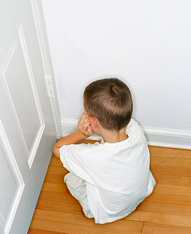 Уголовный Кодекс РФпредусматривает ответственность:  за совершения физического и сексуального насилия, в том числе и в отношении несовершеннолетних (ст. 106-136);за преступления против семьи и несовершеннолетних (ст. 150-157).Семейный Кодекс РФгарантирует: право ребёнка на уважение его человеческого достоинства (ст. 54);право ребёнка на защиту и обязанности органа опеки и попечительства принять меры по защите ребёнка (ст. 56);меру «лишение родителей родительских прав» как меру защиты детей от жестокого обращения с ними в семье (ст. 69);немедленное отобрание ребёнка при непосредственной угрозе жизни и здоровью (ст. 77).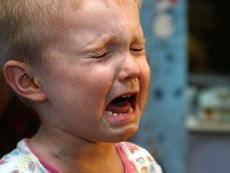 Закон РФ «О защите  прав детей»гласит: «жестокое обращение с детьми, физическое и психическое насилие над ними запрещены» (ст. 14).НО ПРЕЖДЕ ВСЕГО РЕБЁНОК ИМЕЕТ ПРАВО НА:  ЛЮБОВЬ  ПОНИМАНИЕ ОБЩЕНИЕ РАЗВИТИЕ ТРУД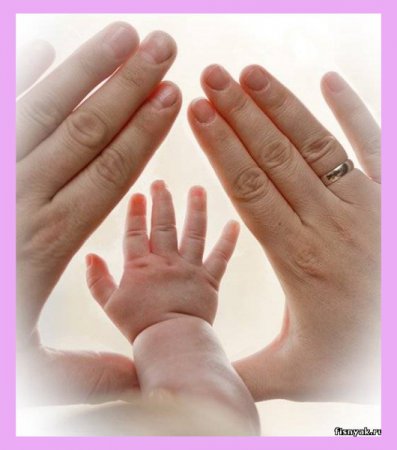 Муниципальное бюджетное дошкольное образовательное учреждение «Ваховский детский сад «Лесная сказка»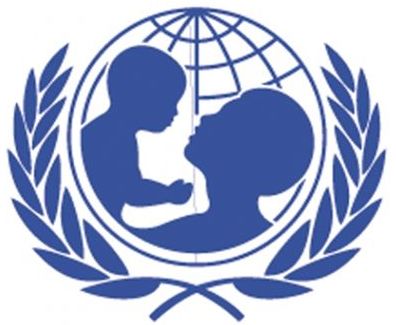 ЗАЩИТА МАЛЕНЬКОГОГРАЖДАНИНА ОТ ЖЕСТОКОГО ОБРАЩЕНИЯ